Аналитический отчёт3 августа 2019 года в 19.00ч. творческий коллектив МБУ «Большебейсугский СДК» приняли участие в программе «Вечерний арбат» в ст. Брюховецкая, где представили часовую игровую программу для детей и концерт художественной самодеятельности. Была представлена выставка декоративно-прикладного искусства жителей села: Г.Б.Багинская, О.Л.Карачабан, Н.В.Терещенко, В.М.Терещенко.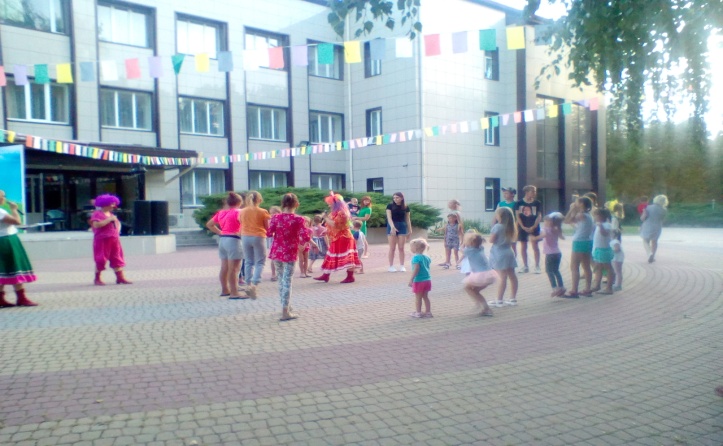 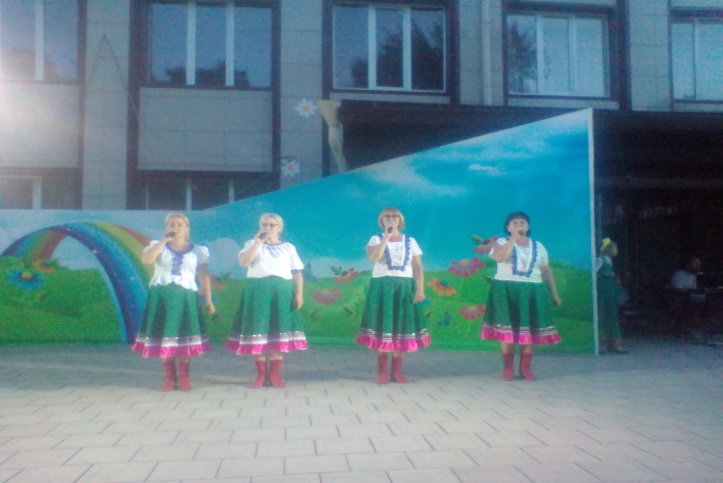 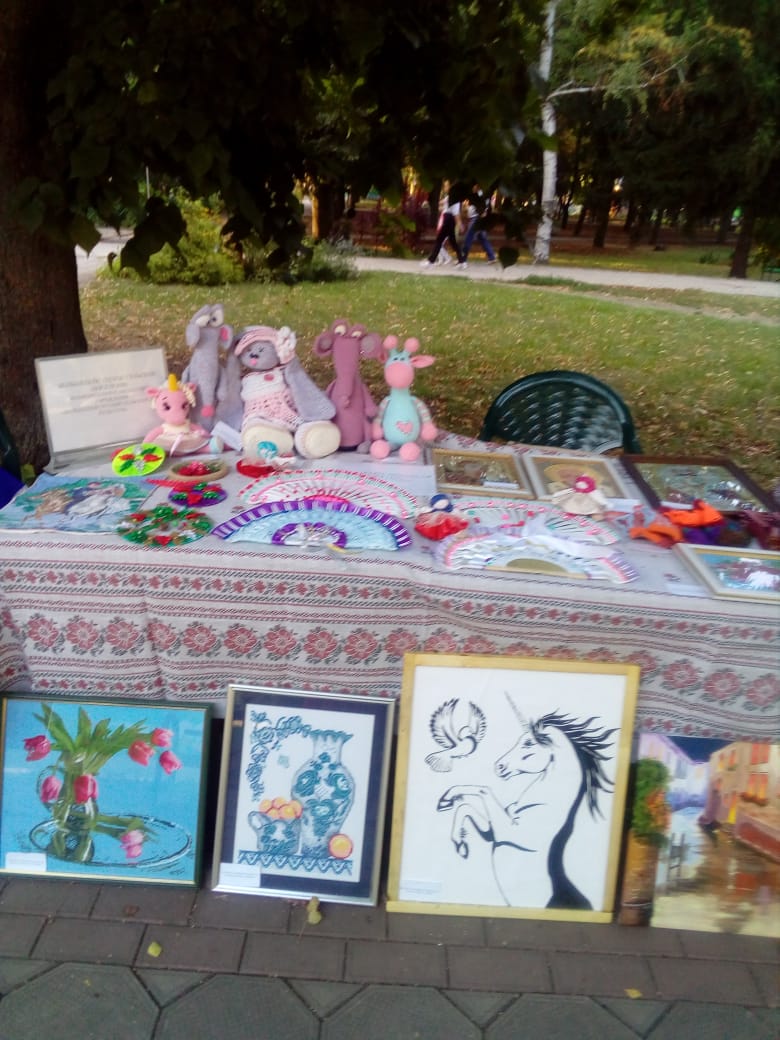 